C AREER OBJE CTI V E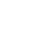 Highly creative and multitalented Graphic Designer with extensive experience in multimedia, marketing, and print design. Exceptional collaborative and interpersonal skills; dynamic team player with well-developed written and verbal communication abilities. Highly skilled in client and vendor relations and negotiations; talented at building and maintaining “win-win” partnerships.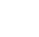 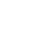 E X P ER TISE ADOBE PHOTOSHOP	ADOBE ILLUSTRATOR HTML/CSS	ADOBE AFTER EFFECT MICROSOFT OFFICE	ADOBE INDESIGN WORD PRESS	FILMORA W ORK E X P ERIENCE Graphic DesignerIplex Software Company, Pvt LtdDec 2017 - Oct 2019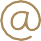 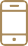 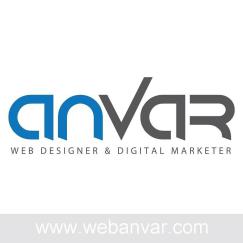 Developed collateral such as display, Logos, marketing and packaging materials to support product branding strategies.Developed creative design for marketing packages, including print materials, brochures, banners, and signs.Coordinated, created and scheduled content, designs and periodic updates to a company website.Worked with clients to gather and deﬁne requirements, establish scopes and managing project milestones.Designed creative digital displays used in on-line advertising for local businesses.Applied knowledge of production to create high-quality. 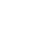 PROJECTSFreelance Graphic DesignerWorking in a variety of ﬁelds including medical, industrial, ﬁnancial, food services and entertainment..Outside of typical design skills, I also have been asked to utilize copywriting, copy editing, photography, social media, sales, and marketing skills.Designing marketing ﬂyers, website design templates and ads that signiﬁcantly increased exposure both online and promotional events.Created multiple Web design templates including PAYMENT WEBSITE, SOTTOPELLE WEBSITE, ALMA’S WEBSITE and many others.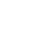 CREA TI V E   E X P ERIENCE 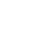 PrintMotion Graphic LogosBrochures & NewslettersLogos & Business CardsPosters & Post CardsStationeryPhotographyBlack & White PhotographyWebsite Design TemplateRetouchingPhotograph RestorationVideo EditingVideo PhotomontagesSocial Media MarketingAnimated Video’sINTERES T S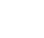 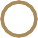 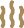 PHOTOGRAPHY	CYCLING	BACKPACKING	SOCIALISING  L ANGU A GES English (Conversational)Urdu (Fluently)Hindi (Fluently)